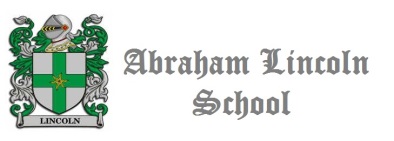 OBS: EL libro pendiente del Plan Lector  2019 se tomará en cualquier día entre el 23 y el 27 de  Marzo.Lo comunica el docente del curso.          Si el curso lo requiere puede realizar otras evaluaciones fuera de este calendario.                                                                                                                                                                                                                                                                                                                María Molina Rojas                                                                                                                                                                                                     Directora Técnico Pedagógica                                                                                                                                                                                                          Abraham Lincoln SchoolOBS: El Libro del Plan Lector pendiente del 2019 se tomará en cualquier día entre el 23 y 27 de Marzo. Lo comunica el docente del curso.Si el curso lo requiere  puede realizar otras evaluaciones fuera de este calendario.                                                                                                                                                                                                              María Molina Rojas                                                                                                                                                                                                     Directora Técnico Pedagógica                                                                                                                                                                                                          Abraham Lincoln SchoolCURSOLENGUAJEMATEMÁTICAHISTORIACS.NATURALESINGLÉS5°AMartes    31.marzo ContenidosMartes 28 de abril :Se vende mamáMartes 12 de mayo ContenidosViernes 15 de mayo Cuentos sin fronterasMartes 23 de junio  ContenidosMartes 30 de Junio   El vampiro vegetarianoLunes 30 de MarzoViernes 15 de mayoViernes 26 de junioJueves 2 de abril jueves 14 de mayojueves 25 de junioMiércoles  1 de abrilMiércoles 27 de mayoMiércoles 24 de junioJueves 09 de abrilJueves 28 de mayoJueves 25 de junio5°BMartes    31marzo  ContenidosMartes 28 de abril-Se vende mamáMartes 12 de mayo ContenidosJueves 14  de mayo -Cuentos sin fronterasMartes 23 de junio  ContenidosMartes 30 de Junio  - el vampiro vegetarianoLunes 30 de marzoLunes11 de mayoLunes 22 de junioJueves 2 de abriljueves 14 de mayojueves 25 de junioMiércoles  1 de abrilMiércoles 27 de mayoMiércoles 24 de junioViernes 03 de abrilViernes 15 de mayoViernes 26 de junio6°AMiércoles 01 de abril Contenidos Jueves 09 de abril-  Sin recreoJue07 de mayo –Robin HoodMiércoles 13 de mayo  ContenidosJueves 04 de Junio Igual a mi , distinto a míMiércoles 24  de Junio Contenidos Martes 31 de marzo  Martes12 de mayoMartes 23 de junioViernes 03 de abrilViernes 08 de mayoViernes 26 de junioJueves 02 de abrilJueves 14de mayoJueves 25 de junioLunes  30 de marzoLunes 11 de mayoLunes 22 de junio6°BMiércoles 01 de abril Contenidos Jueves 09 de abril-  Sin recreoJue07 de mayo –Robin HoodMiércoles 13 de mayo  ContenidosJueves 04 de Junio Igual a mi , distinto a míMiércoles 24  de Junio ContenidosMartes 31 de marzoMarte 12 de mayoMartes 23 de junioLunes 30 de marzoLunes 11 de mayoLunes 22 de junioLunes 06 de abrilLunes 04 de mayoLunes 15 de junioViernes 03 de abrilViernes 15 de mayoViernes 26 de junioCURSOLENGUAJEMATEMÁTICAHISTORIACS.NATURALESINGLÉS7° AMiércoles01 de abril ContenidosMiércoles 08de abril  –Gracia y el ForasteroMiércoles  13 de mayo  ContenidoMiércoles 27 de mayo  -A las 12:10Miércoles 17 de junio-La hija del espantapájarosMiércoles 24 de junio  Contenido  Jueves  02 de abrilJueves  14 de mayoJueves  25 de junioViernes 03 de abrilViernes 15 de mayoViernes 26 de JunioLunes  30 de marzoLunes 11 de mayoLunes 22 de junioMartes 31 de marzoMarte 12 de mayoMartes 23 de junio 7°BMiércoles01 de abril ContenidosMiércoles 08de abril  –Gracia y el ForasteroMiércoles  13 de mayo  ContenidoMiércoles 27 de mayo  -A las 12:10Miércoles 17 de junio-La hija del espantapájarosMiércoles 24 de junio  Contenido Jueves  02 de abrilJueves  14 de mayoJueves  25 de junioLunes  30 de marzoLunes 11 de mayoLunes 22 de junioMartes 31 de marzoMarte 12 de mayoMartes 23 de junioViernes 03 de abrilViernes 15 de mayoViernes 26 de Junio8°AMiércoles01 de abril ContenidosMiércoles 08de abril  –Romeo y JulietaMiércoles  13 de mayo  ContenidoMiércoles 27 de mayo  -El último Grumete de la B.Miércoles 17 de junio- Elegí vivirMiércoles 24 de junio  ContenidoLunes  30 de marzoLunes 11 de mayoLunes 22 de junioJueves 02 de abrilJueves  14 de mayoJueves  25 de junioMartes 31 de marzoMarte 12 de mayoMartes 23 de junio Jueves 09de abrilJueves  07 de mayoJueves  18 de junio 8°BMiércoles01 de abril ContenidosMiércoles 08de abril  –Romeo y JulietaMiércoles  13 de mayo  ContenidoMiércoles 27 de mayo  -El último Grumete de la B.Miércoles 17 de junio- Elegí vivirMiércoles 24 de junio  ContenidoMartes 31 de marzoMarte 12 de mayoMartes 23 de junioLunes  30 de marzoLunes 11 de mayoLunes 22 de junioJueves  02 de abrilJueves  14 de mayoJueves  25 de junioViernes 03 de abrilViernes 15 de mayoViernes 26 de Junio